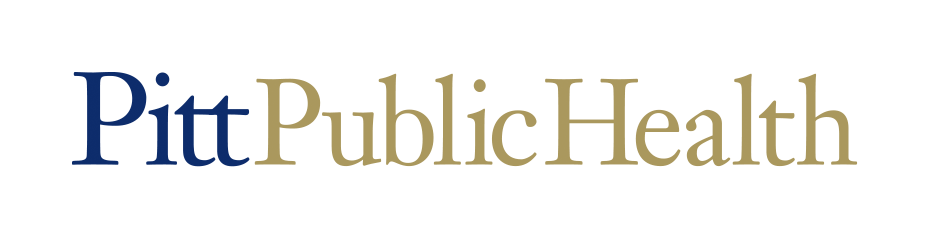 MPH in Public Health Genetics ProgramExample Timeline and checklist for full-time students matriculating after Summer 2018 This timeline is an example only and may change if the student is part-time or wants to take specific electives that may conflict with the current course times.Updated August 21, 2019Year 1 fall semesterCourseworkPracticum, research and professional developmentYear 1 spring semesterCourseworkPracticum, research and professional developmentYear 1 summer semesterPracticum, research and professional developmentYear 2 fall semesterCourseworkPracticum, research and professional developmentYear 2 spring semesterCoursework	* Students must register for at least 1 credit for the semester they plan to graduatePracticum, research and professional developmentBIOST 2041    Introduction to Statistical Methods 13 creditsPUBHLT 2022The Dean's Public Health Grand Rounds0 creditsHUGEN 2010  Bioinformatic Resources for Geneticists1 creditHUGEN 2022Human Population Genetics2 creditsHUGEN 2025Human Genetics Seminar0 creditsHUGEN 2040Molecular Basis of Human Inherited Disease3 creditsHUGEN 2049Introduction to Public Health Genetics3 credits1 creditPUBHLT 2034Public Health Communications (or take in Spring)2 creditscourse numberSpecial Studies or Elective or Practicum0-3 creditsAttend Human Genetics Department Retreat at Pymatuning. Not a program requirement, but highly encouragedAttend Human Genetics Department Retreat at Pymatuning. Not a program requirement, but highly encouragedAttend Human Genetics Department Retreat at Pymatuning. Not a program requirement, but highly encouragedComplete the following CITI research training modules available at www.citi.pitt.edu/citi/Complete the following CITI research training modules available at www.citi.pitt.edu/citi/Conflicts of InterestResponsible Conduct of ResearchHuman Subjects ResearchAnimal Research (if applicable) cancel and meet next week. cancel and meet next week.Think about practicum area (many applications for summer are due in January/February)Think about practicum area (many applications for summer are due in January/February)BCHS 2509Social and Behavior Sciences and Public Health3 creditsEOH 2013Environmental Health and Disease2 creditsHPM 2001Introduction to Leadership, Management and Policy for Public Health3 creditsHUGEN 2025Human Genetics Seminar0 creditsHUGEN 2034Biochemical Genetics of Complex Disease3 creditsHUGEN 2052Ethical Issues in Clinical and Public Health Genetics1 creditPUBHLT 2022The Dean's Public Health Grand Rounds0 creditsPUBHLT 2034Public Health Communications (or take in Fall)2 creditscourse numberSpecial Studies or Elective or Practicum0-3 creditsApply for several practicum opportunitiesFinalize plans for the practicum and complete Practicum Learning Objectives FormAttend HUGEN Summer MPH meetings (to discuss essay ideas/data analysis/survival skills) Complete practicum Complete practicum evaluation form with practicum mentor Complete student evaluation of practicum formBegin work on MPH essay (obtaining a data set and writing)Submit exemption for PUBHLT 2015:  Public Health Biology to Candy or AndreaEPIDEM 2110Principles of Epidemiology3 creditsHUGEN 2011  Scientific Writing in Human Genetics1 creditHUGEN 2053Applications in Public Health Genetics & Genomics2 creditsPUBHLT 2015Public Health Biology (unless exempt)2 creditsPUBHLT 2035Applications in Public Health2 creditscourse numberElective courses and/or Practicum credits0-7 creditsObtain IRB approval for MPH Essay project, if requiredAttend a one-on-one meeting and/or workshop with Career Services for resume writingAttend a one-on-one meeting and/or workshop with Career Services for interviewing skillsAttend APHA Annual Conference (or other conference, if able to do so)Invite faculty to serve as Essay readers; submit essay committee names to Noel Harrie Ask essay readers at what stages they would like to read document, and when             (e.g., outline, draft of background, complete initial draft, final draft) Arrange weekly meetings/communications with primary reader beginning Fall semesterDevelop a timeline for completion of essaySpecial Studies or Elective courses1-15 creditsSpecial Studies or Elective courses0-15 creditsSpecial Studies or Elective courses0-15 creditsApply to graduate in Spring (or Summer) Begin applying to and interviewing for jobsDiscuss participation in Dean’s Day Student Research Symposium with research or program mentorSubmit complete draft of the MPH Essay to the primary reader by mid-MarchSubmit final draft of the MPH Essay to all readers by April 1 Obtain feedback from readers and incorporate their changes to the MPH Essay documentObtain signatures from all readers and upload final version of electronic essay document 